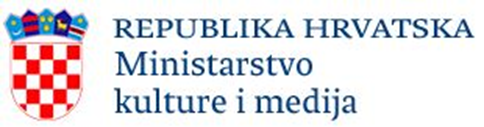 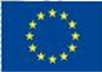 Europska unija    Fond solidarnosti Europske unijeUGOVOR O DODJELI BESPOVRATNIH FINANCIJSKIH SREDSTAVA ZA OPERACIJE KOJI SE FINANCIRAJU IZ FONDA SOLIDARNOSTI EUROPSKE UNIJE ("Ugovor o dodjeli bespovratnih financijskih sredstava", u nastavku teksta: Ugovor)< KLASA: 612-08/22-01/0005Tijelo odgovorno za provedbu financijskog doprinosa, (u nastavku teksta: TOPFD) <puno ime/naziv, OIB, adresa>,s jedne strane, iKorisnik bespovratnih sredstava Fonda solidarnosti Europske unije <Puno službeno ime/naziv i adresa Korisnika><Pravni oblik>  <OIB >	[financijska institucija kod koje se vodi račun Korisnika i broj računa Korisnika>](u nastavku teksta: Korisnik)s druge strane, (u nastavku teksta: Strane) složile su se kako slijedi: SvrhaČlanak 1. 1.1.	Svrha ovog Ugovora je dodijeliti bespovratna financijska sredstava Korisniku u svrhu provedbe operacije pod nazivom:<naziv Operacije> (u nastavku teksta: Operacija) opisanog u Prilogu I ovog Ugovora: Opis i proračun operacije.1.2.	Bespovratna financijska sredstva se dodjeljuju Korisniku u skladu s uvjetima utvrđenima u ovom Ugovoru, za koje Korisnik ovim putem izjavljuje da ih je u cijelosti primio na znanje, da ih je razumio i prihvatio.  1.3.	Korisnik se obvezuje provesti Operaciju u skladu s opisom i opsegom Operacije kako je navedeno u uvjetima ovog Ugovora, te eventualnim odobrenim naknadnim izmjenama Ugovora.Provedba OperacijeČlanak 2. 2.1.	Ovaj Ugovor stupa na snagu onoga dana kada ga potpiše posljednja ugovorna Strana te je na snazi do izvršenja svih prava i obaveza ugovornih Strana, odnosno do dana raskida Ugovora.2.2.	Razdoblje provedbe Operacije je od <…> do <…>. 2.3. 	Razdoblje prihvatljivosti troškova Operacije je od <…> do <…>.2.4.   Korisnik podnosi Završni zahtjev za nadoknadu sredstava TOPFD-u najkasnije u roku od 30 dana od završetka provedbe operacije, ali ne kasnije od 15. svibnja 2023. godine. Rok u kojem TOPFD provjerava i potvrđuje troškove navedene u završnom zahtjevu za nadoknadu sredstava ne može biti dulji od 60 dana od dana njegovog primitka, a može biti kraći u slučaju kada rok u kojem se mora iskoristiti financijski doprinos iz FSEU istječe prije roka za provjeru završnog zahtjeva za nadoknadom sredstava. U završnom zahtjevu za nadoknadu sredstava trošak se može potraživati samo metodom nadoknade. Završno izvješće dio je završnog zahtjeva za nadoknadom sredstava2.5.  	Korisnik mora podnositi Zahtjeve za nadoknadu sredstava  tromjesečno, i to po isteku 15 kalendarskih dana od proteka tromjesečnog razdoblja. Korisnik može podnositi zahtjeve za nadoknadom sredstava i češće, ali period između podnošenja dva Zahtjeva za nadoknadom sredstava ne može biti duži od tri mjeseca. Izvješće o napretku dio je zahtjeva za nadoknadom sredstava. Za troškove koji su nastali prije sklapanja Ugovora, Korisnik može dostaviti prvi zahtjev za nadoknadom sredstava danom stupanja Ugovora na snagu pa sve do isteka prva tri mjeseca od navedenog datuma.2.6.  Rok u kojem je Korisnik obvezan čuvati dokumentaciju operacije je 10 godina od         završetka provedbe Operacije.Iznos bespovratnih sredstava, postotak financiranja Operacije i uređenje plaćanjaČlanak 3. 3.1.	Ukupna vrijednost operacije se određuje u iznosu <…> kuna.3.2.	Ukupni prihvatljivi troškovi operacije iznose <…> kuna, kao što je utvrđeno u Prilogu I Opis i proračun Operacije, u skladu s Općim uvjetima Ugovora.3.3.	Dodjeljuju se bespovratna financijska sredstva u iznosu od <…> kuna što je najviši mogući iznos sufinanciranja ukupno utvrđene vrijednosti prihvatljivih troškova operacije navedenih u stavku 3.2. ovoga članka. 3.4.  Iznosi bespovratnih financijskih sredstava koji se plaćaju Korisniku tijekom provedbe Operacije i konačni iznos financiranja utvrđuju se u skladu s Općim uvjetima Ugovora.3.5. Korisnik se obvezuje osigurati sredstva u svrhu pokrića troškova za koje se naknadno utvrdi       da su neprihvatljivi te osigurava raspoloživost sredstava ukupne vrijednosti Operacije u       svrhu pokrića neprihvatljivih troškova. 3.6. Ako Korisnik ne postupa u skladu s odlukom kojom je naložen povrat sredstava, i/ili je        bankovni račun Korisnika blokiran zbog prisilne naplate potraživanja, u odnosu na        Korisnika obustavljaju se daljnje isplate, ili se po odluci TOPFD-a iznos koji je Korisnik       trebao vratiti odbija od iznosa daljnjih plaćanja.  Neprihvatljivi izdaciČlanak 4. 4.1	Sljedeće vrste izdataka nisu prihvatljive za financiranje u okviru Operacije:  neprihvatljivim troškovima Operacije smatraju se oni troškovi koji su kao neprihvatljivi navedeni u točki 2.10. Neprihvatljivi troškovi Uputa za prijavitelje,   neprihvatljive aktivnosti operacije su one navedene u točki 2.7. Neprihvatljive aktivnosti operacije Uputa za prijavitelje.Upravljanje imovinom operacije i prijenos ugovoraČlanak 5. 5.1. Imovina koja je stečena u Operaciji mora se koristiti u skladu s opisom Operacije sadržanim        u Prilogu I ovog Ugovora i u skladu sa zahtjevima trajnosti sukladno pozivu na dodjelu        bespovratnih financijskih sredstava.5.2. Korisnik ne smije prenijeti tražbinu iz ovog Ugovora na drugoga bez suglasnosti TOPFD-       a uključujući i opremu nabavljenu na temelju ovog Ugovora.Mjere osiguranja informiranjaČlanak 6. 6.1.	Prema uvjetima poziva na dodjelu bespovratnih financijskih sredstava Korisnik se	obvezuje provoditi i/ili sudjelovati u oglašavanju i mjerama osiguravanja javnosti i 	vidljivosti, povrh onih koje su opisane u Općim uvjetima Ugovora.Suspenzivna klauzulaČlanak 7. 7.1.	Za provedbu aktivnosti pripreme projektne dokumentacije za provedbu mjera zaštite kulturne baštine oštećene u seriji potresa od 28. prosinca 2020. godine, dijela Intervencije 2. u Uputama za prijavitelje, potpisat će se s Korisnikom dodatak Ugovora, ako se u razdoblju provedbe projekta, a najkasnije do odobrenja završnog izvješća, osigura izvor sredstava financiranja, o čemu će Korisnik biti pravovremeno obaviješten.Ostali uvjetiČlanak 8.8.1.	Korisnik daje suglasnost tijelima u sustavu da raspolažu podacima iz projektnog prijedloga i operacije, neovisno o njihovom obliku, slobodno i prema svom nahođenju, pod uvjetom da ne krše Zakon o provedbi Opće uredbe o zaštiti podataka („Narodne novine“, br. 42/18)Komunikacija ugovornih Strana Članak 9.9.1.	Komunikacija između strana se obavlja u skladu s Općim uvjetima Ugovora, na sljedeće adrese: Za TOPFD< adresa i adresa elektroničke pošte organizacijske >]. TOPFD pisanim putem dostavlja Korisniku o podatke o osobi i adresi elektronske pošte za kontakt.  Za Korisnika< adresa, adresa elektroničke pošte Korisnika >Korisnik pisanim putem dostavlja TOPFD-u podatke o osobi i adresi elektroničke pošte za kontakt.  Odredbe o mjerodavnom pravu i rješavanju sporova proizašlih iz UgovoraČlanak 10. 10.1.	Na rješavanje mogućih međusobnih sporova proizašlih iz tumačenja ili primjene ovog Ugovora, primjenjuje se članak . 27. Općih uvjeta Ugovora.PriloziČlanak 11. 11.1.	Sljedeći prilozi sastavni su dio Ugovora, te Strane ovim putem potvrđuju da su ih razumjele te da ih potpisom Ugovora prihvaćaju: Prilog I: Opis i Proračun Operacije (Prijavni obrazac)Prilog II: Opći uvjeti koji se primjenjuju na operacije financirane iz Fonda solidarnostiPrilog III: Pravila o provedbi postupaka nabava za neobveznike Zakona o javnoj nabavi Prilog IV: PRILOG ODLUCI KOMISIJE od 14.5.2019. o utvrđivanju smjernica za određivanje financijskih ispravaka koje u slučaju nepoštovanja primjenjivih pravila o javnoj nabavi Komisija primjenjuje na rashode koje financira Unija Prilog V: Završno izvješće Završne odredbeČlanak 12.12.1.	Ovaj Ugovor sačinjen je u dva istovjetna primjeraka, svaki sa snagom izvornika, od kojih svaka Strana zadržava po jedan primjerak.